23 DIALOGUE AU RESTAURANT1:un croque-monsieur, s’il vous plaîtvoilà monsieur/madame/mademoisellemerci, l’addition s’il vous plaîtvoilà, merci et au revoirmerci, au revoir2:Garçon! (Monsieur/Madame/Mademoiselle/) S’il vous plaît.Oui, bonjour; vous désirez?la carte, s’il vous plaîtvoilà la carteje voudrais une soupe à l’oignon comme entréetrès bien et comme plat?comme plat une entrecôte s’il vous plaîtoui, quelle cuisson?à pointet comme dessert?comme dessert une glace, s’il vous plaîtd’accord et comme boisson?un coca, s’il vous plaîttout de suite----------alors, ça a été? très bon, l’addition s’il vous plaîtbien sûr; voilà l’additionmerci et au revoirmerci, au revoir et bonne journéemerci, pareillement3:Monsieur, Madame, Mademoiselle; s’il vous plaît!oui, bonjourbonjour, la carte s’il vous plaîtvoilà la cartemercialors, vous désirez?je voudrais une salade de tomates, s’il vous plaîttrès bienet un steack-frites, s’il vous plaîtoui, et comme dessert?comme dessert, une Pêche Melbatrès bienmonsieur! l’addition s’il vous plaîtet voilà l’addition, 22 eurosmerci et au revoirmerci, au revoirVIKTIGA RESTAURANGGLOSOR OCH UNGEFÄRLIGT UTTAL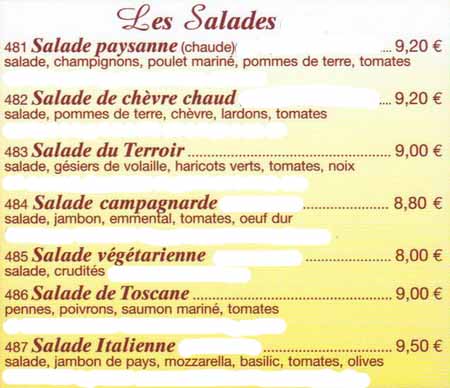 garçongarsååååkyparn, pojkens’il vous plaîtsill vo plä”kan jag be och få”, (tack)la cartela kartmatsedelnvous désirez?vo dezireevad önskas?je voudraisschö vodräjag skulle vilja haje prendsschö praaaajag tarvous avez choisi?vo zavvee chåazihar ni bestämt er?comme entréekom aaaaantreeetill förrättcomme platkom platill huvudrättcomme plat chaudkom pla schåtill varmrättcomme boissonkom båassååååtill att drickacomme dessertkom dässärtill efterrättquelle cuisson?käll kuissååååvilken stekning?saignantsänjaaaaablodigà pointa på ääääämediumbien cuitbjääää ku ivälstektde l’eaudö låvattença a été?sa a etesmakade det bra?très bonträ båååååmycket gottavecaväckmedsanssaaaaautanbeaucoup debåko dömycketl’additionladdisjiåååånotanmonsieurmöss jöherremadamema dammfrumademoisellemadd måa zällfrökenbonne journéebånn schorneeeha en bra dagpareillementparäjj maaaadetsammamercimärsitackLES ENTRÉESLES PLATSLES DESSERTS1. une soupe à l’oignon yn sop a lånjååå10. une bavette yn bavätt19. un flan öööö(n) flaaaaa(n)2. une terrine yn tärrinn11. une entrecôte yn aaaantrökåt20. une charlotte aux framboises yn schalått å fraaaambåaz3. une salade de tomate yn sallad dö tåmatt12. une sole meunière yn såll mönjär21. un gâteau au chocolat öööö(n) gatå å schåkåla4. des crustacés de krystassee13. un bifteck öööö(n) bifftäck22. un fondant au chocolatööö(n) fååå(n)daa5. des crudités de kryditee14. une côte de bœuf yn kått dö böff23. une tarte aux cerises yn tart å söriz6. une salade aux trois fromages yn sallad å tråa fråmasch15. une côte de porc yn kått dö pår24. une tarte Tatin yn tart tatääää7. une soupe au poisson yn soop å påassåå16. une dorade (une daurade)yn dåradd25. une île flottante yn ill flåttaaaant8. une salade mixte yn sallad mixt17. un poulet au citronöööö(n) poolä å sitråååå26. une mousse au chocolat blanc yn mooss å schåkåla9. des escargots à la crème de zeskargå alla krämm18. une escalope de veau yn eskalåpp dö vå27. une salade de fruits yn sallad dö frui10. du foie grasdy fåa gra19. un canard à l’orangeöööööö(n) kannar a låraaaansch28. une crème brûléeyn krämm bryleeLES BOISSONS CHAUDESLES BOISSONS FROIDESLES GLACES29. un café noir ööööö(n) kaffe nåar34. une Fanta yn faaanta40. une banana split yn bannanna splitt30. un café au lait ööööö(n) kaffe å lä35. un coca ööööö(n) kåcka41. une pêche Melba yn päsch mällba31. un thé ööööö(n) tee36. une limonade yn limånadd42. une poire Belle Hélène yn påar bäll ellänn32. un chocolat ööööö(n) schåckålla37. un diabolo ööööö(n) diabålå43. une coupe aux 3 sorbets yn koop å tråa sårbe33. une infusion yn ääää(n)fysjååå38. de l’eau minérale gazeuse dö lå minnerall gazöz44. une Dame Blanche yn damm blaaaa(n)sch34. du lait chaud dy lä schå39. de l’eau minérale non gazeuse dö lå minnerall nåååå gazöz45. un Café Liégeois ööööö(n) kaffe li eschåaLES SAUCESLES GARNITURESLES CONDIMENTS46. sauce à l’échalote sås a leschalått54. des pommes de terre vapeur de påmm dö tärr vapör62. de la sauce vinaigrette dölla sås vinägrätt47. sauce au poivre sås å påavr(ö)55. des frites maison de fritt mäzååå63. de la moutarde dölla motard48. sauce béarnaise sås be arnäz56. des pommes au four de påmm å foor64. du sel dy säll49. sauce Béchamel sås beschammäll57. du riz dy ri65. du poivre dy påavr(ö)50. sauce au fromage sås å fråmasch58. des pâtes de paatt66. de la sauce piquante dölla sås pickaaant51. sauce aux fines herbes sås å finn zärb59. des légumes de legymm67. de l’huile dö lu ill52. sauce brune sås brynn60. de la purée de pomme de terre dölla pyree dö påmm dö tärr68. de la mayonnaise dölla majånnäz53. sauce marchand de vin sås marchaaa dö väää61. du gratin dauphinois dy gratäää dåfinnåa69. de la sauce tomate dölla sås tåmatt